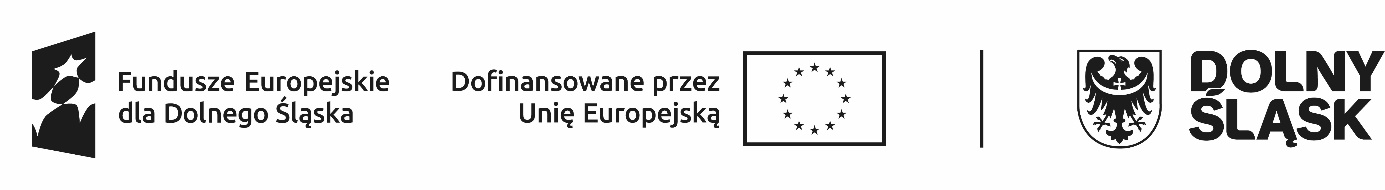 ………………………….., dnia ……………………. r.……………………………..……
             (Imię i nazwisko)…………………………………..…………………………………..										    (Adres)			   		……………………….…………………………….….	…………………………………………………………					
Zwracam się z prośbą o udzielenie dni wolnych od ……………… do ……………… 
w ilości ………………. dni przysługujących mi zgodnie z art. 53 ust. 7a ustawy o promocji zatrudnienia i instytucjach rynku pracy z dnia 20 kwietnia 2004 r. /tekst jednolity Dz. U. z 2023 r. 
poz. 735/, w myśl którego, na wniosek bezrobotnego odbywającego staż pracodawca jest obowiązany do udzielenia dni wolnych w wymiarze 2 dni za każde 30 dni kalendarzowych odbywania stażu. 
Za dni wolne przysługuje stypendium. Za ostatni miesiąc odbywania stażu pracodawca jest obowiązany udzielić dni wolnych przed upływem terminu zakończenia stażu. ………………………………
                  (podpis)